MESTO NÁMESTOVO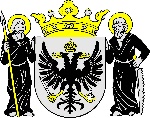 Mestský úrad Cyrila a Metoda 329/6029 01 NÁMESTOVOOZNAMPRE NÁJOMCOV HROBOVÝCH MIESTVážení nájomcovia hrobových miest,Mestský úrad Námestovo Vám týmto oznamuje, že v priebehu najbližších týždňov bude obnovovať Nájomné zmluvy na hrobové miesta.Nájomné zmluvy Vám budú posielané poštou. Poplatok za hrobové miesto stanovený v článku 5. VZN č. 10/2006 -  Prevádzkového poriadku cintorína bude možné uhradiť cez internet banking, resp. v hotovosti do pokladne Mestského úradu Námestovo.Viac informácii Vám radi poskytneme osobne na Mestskom úrade v Námestove, číslo dverí 27 a 31, prípadne telefonicky  na tel. čísle 043 5504726 alebo 043 5504729.S pozdravom                                                          JUDr. Martin Panek                                                  Vedúci správneho oddelenia                                                  Mestského úradu Námestovo